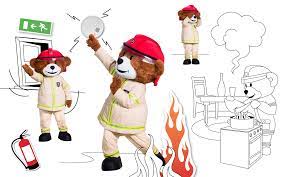                                         MÅNEDSBREV SEPTEMBER                                                      VENNEKLUBBEN MANDAG TIRSDAGONSDAGTORSDAGFREDAG 1.Hjertesamling 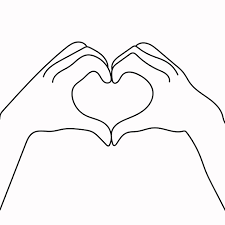 4.SolklubbenBarna får lage bilderammer som de maler og pynter. Vi tar bilder av barna og henger bildene på veggen hvor solklubben skal ha klubben sin. FemårsklubbenMeg selv. Vi begynner i oppgaveboken, planlegger femårsklubben og tegner meg selv.Bibelsamling: La de små barna komme til meg 5.Venneklubben Turdag 6.Frilek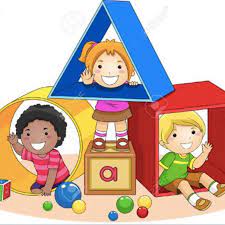 7.Solklubben Barna blir delt opp i grupper og får utdelt ulike sifre. Barna skal sammen i gruppene finne alle sifre i nummerne til politiet, brannvesenet og ambulansen. FemårsklubbenVi skal lage et høstbilde ved hjelp av ulike kreative løsninger. I dag skal vi perle.8.Venneklubben Eksperimenter Hjertesamling 11.SolklubbenBarna skal spille spill knyttet til temaet. De skal også gjennom lek bli kjent med tall og telling. FemårsklubbenVi leker med bokstaver, myldretegning, og Øystein blyant. Vi spiller spill.Samling Vi starter med brannvern. Barna skal sammen med Bjørnis få mer kunnskap innen dette emne. Barna skal få ha med Bjørnis hjem. Dette byttes på.  12.Venneklubben  Turdag13.Frilek 14.Solklubben Barna blir delt inn i lag og må sammen med gruppen sin slukke en flamme. (Vannstafett) FemårsklubbenVi fortsetter med høstbilde.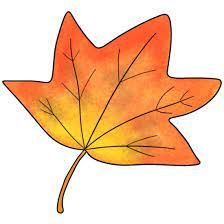 15.Venneklubben Quiz, barna finner ballonger i taket. Hver ballong har bilde og spørsmål. Barna må svare på spørsmålet for å gå videre. Hjertesamling 18.Solklubben Barna finner blomster, blader osv. Det legges i press og skal brukes i en formingsaktivitet. Hvor barna lager sin engen skål.  FemårsklubbenFemårsklubben skal få møte fargemonsteret. Tema følelser.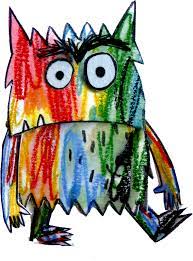 19.Venneklubben Turdag20.Frilek21.Solklubben Barna lager små skåler av leire. Femårsklubben Vi fortsetter med høstbilde22.Venneklubben  Brannløype Hjertesamling 25.Solklubben Barna lager ferdig skålene sine. De fester de tørkede blomstene på skålen de har lagd. Femårsklubben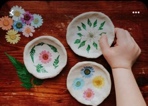 Vi fortsetter med tema følelser. Spiller spill26.Venneklubben Turdag27.Frilek 28.SolklubbenSpiller spillFemårsklubbenVi gjør ferdig høstbilde.Lek med mattekassen.29.VenneklubbenVi grille mat på bålpannen. 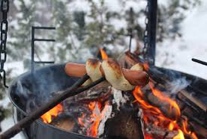 Hjertesamling 